Unit 1 Lesson 13: Multiplication EquationsWU Which One Doesn’t Belong: Representations (Warm up)Student Task StatementWhich one doesn't belong?A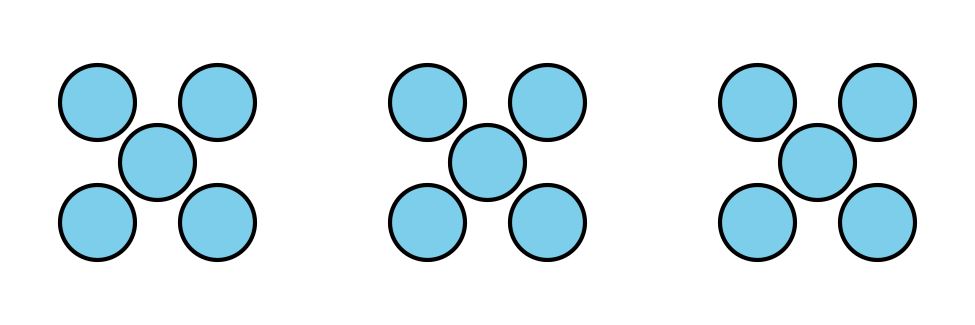 BCD1 Multiplication Equation MatchStudent Task StatementFind an equation from the list that can represent each situation, diagram, or drawing. Record the equation. Be prepared to explain your reasoning.1.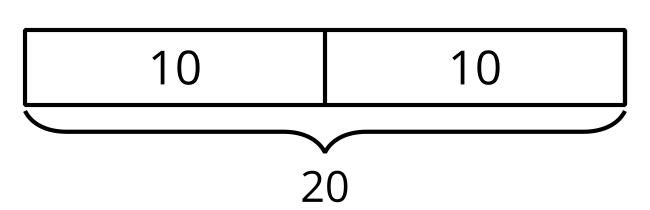 2.Andre had 5 pairs of socks.3.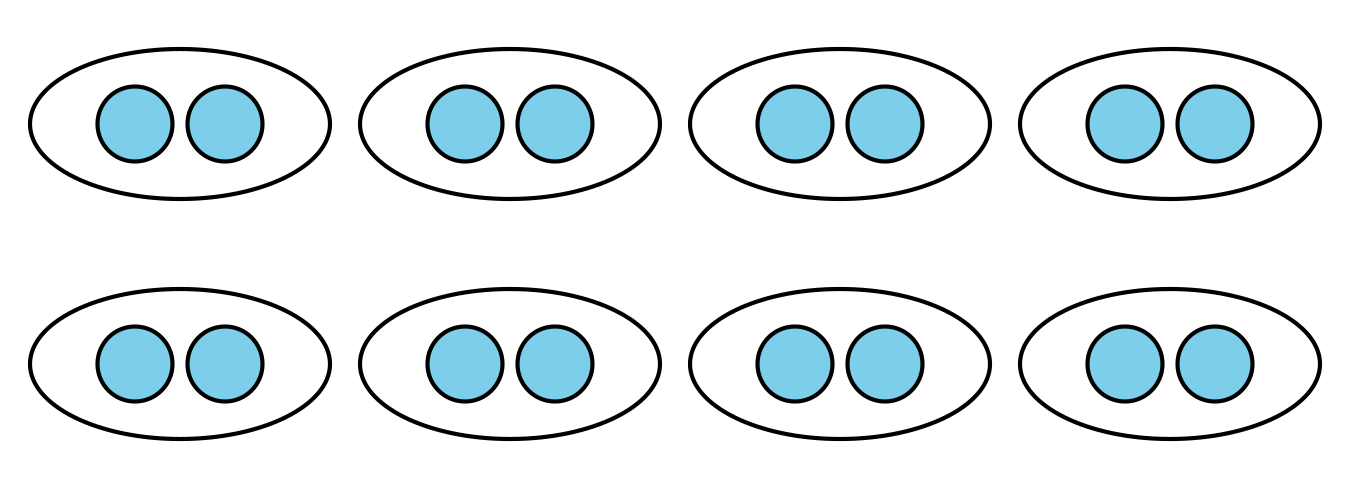 4.6 hands were on the table. Each hand had 5 fingers.5.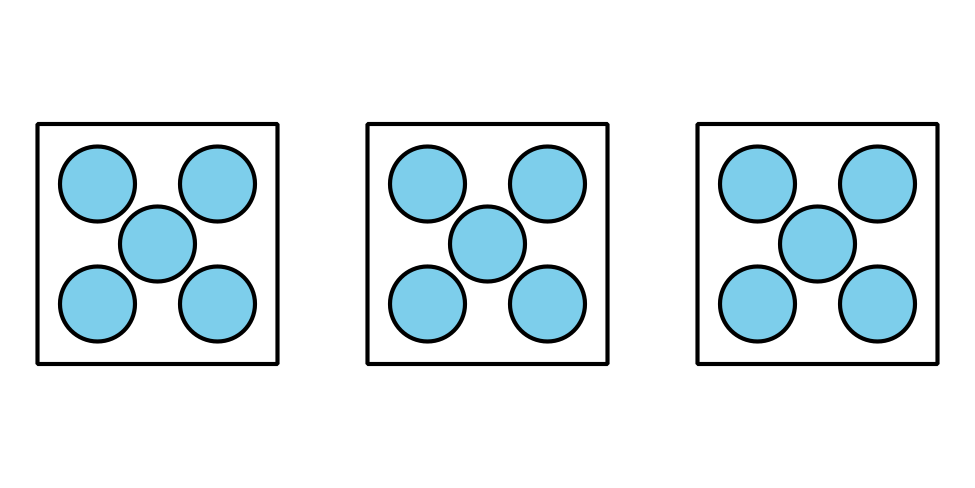 6.
 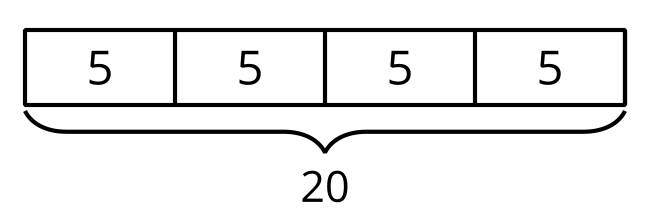 7.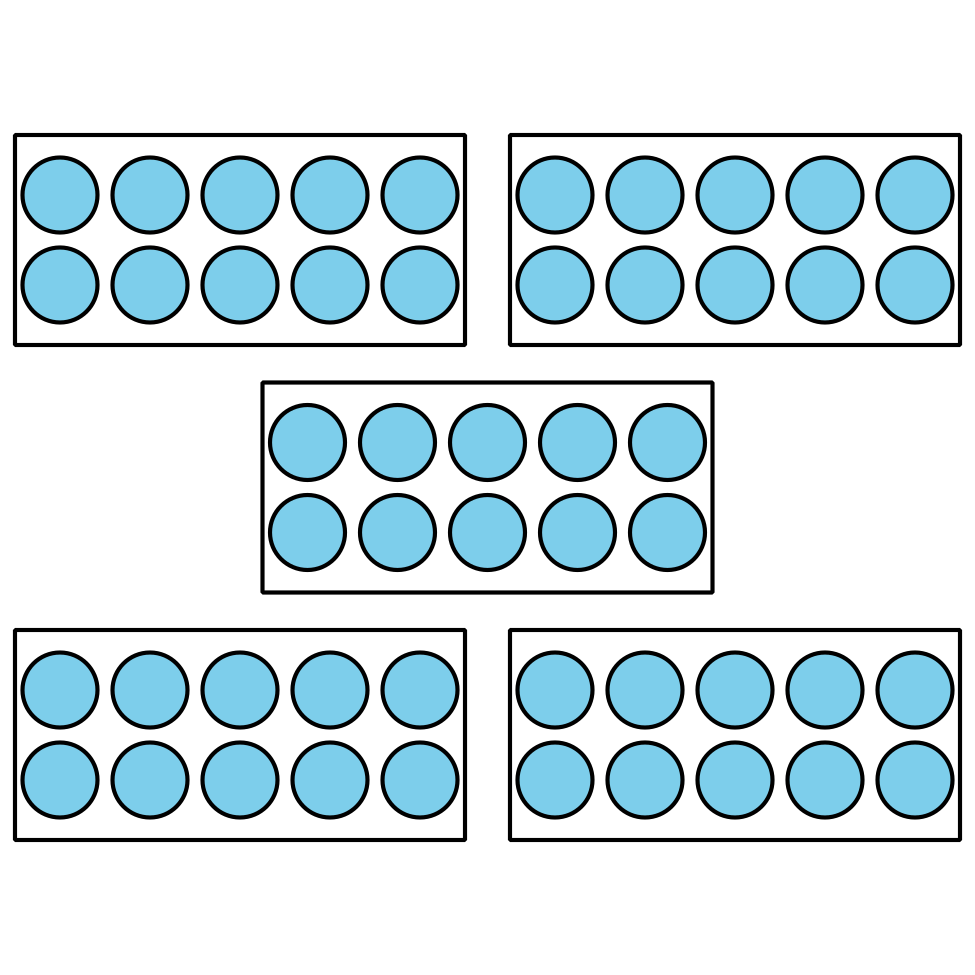 8.
 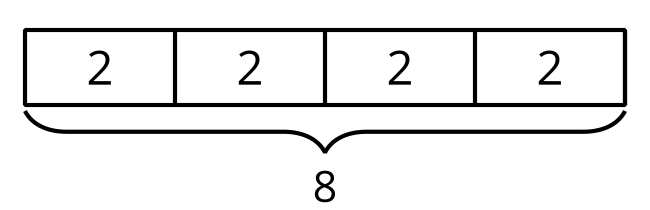 9.There were 4 boxes of markers. Each box had 10 markers.2 Write Multiplication EquationsStudent Task StatementWrite an equation that represents each situation, drawing, or diagram. Be prepared to explain your reasoning.A package has 6 pairs of socks.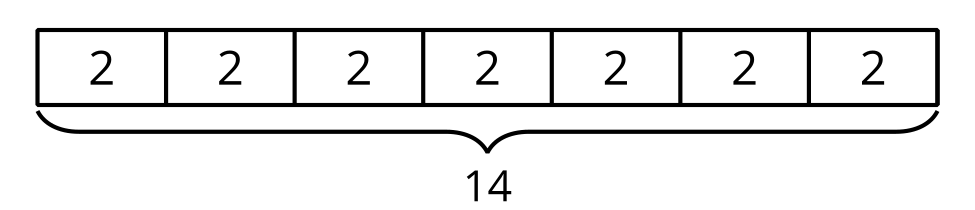 Diego has 7 sections in his notebook. Each section has 10 pages.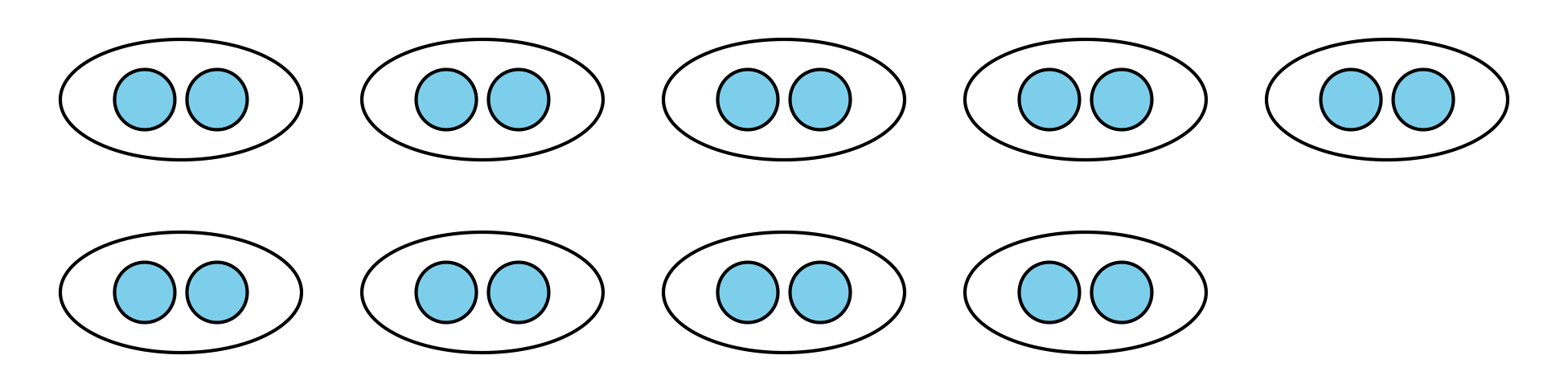 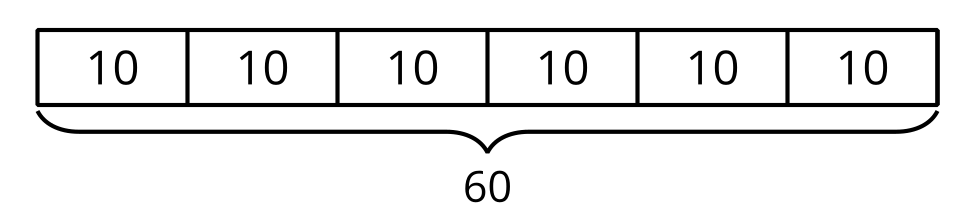 Elena has 4 bags of oranges. Each bag has 5 oranges in it.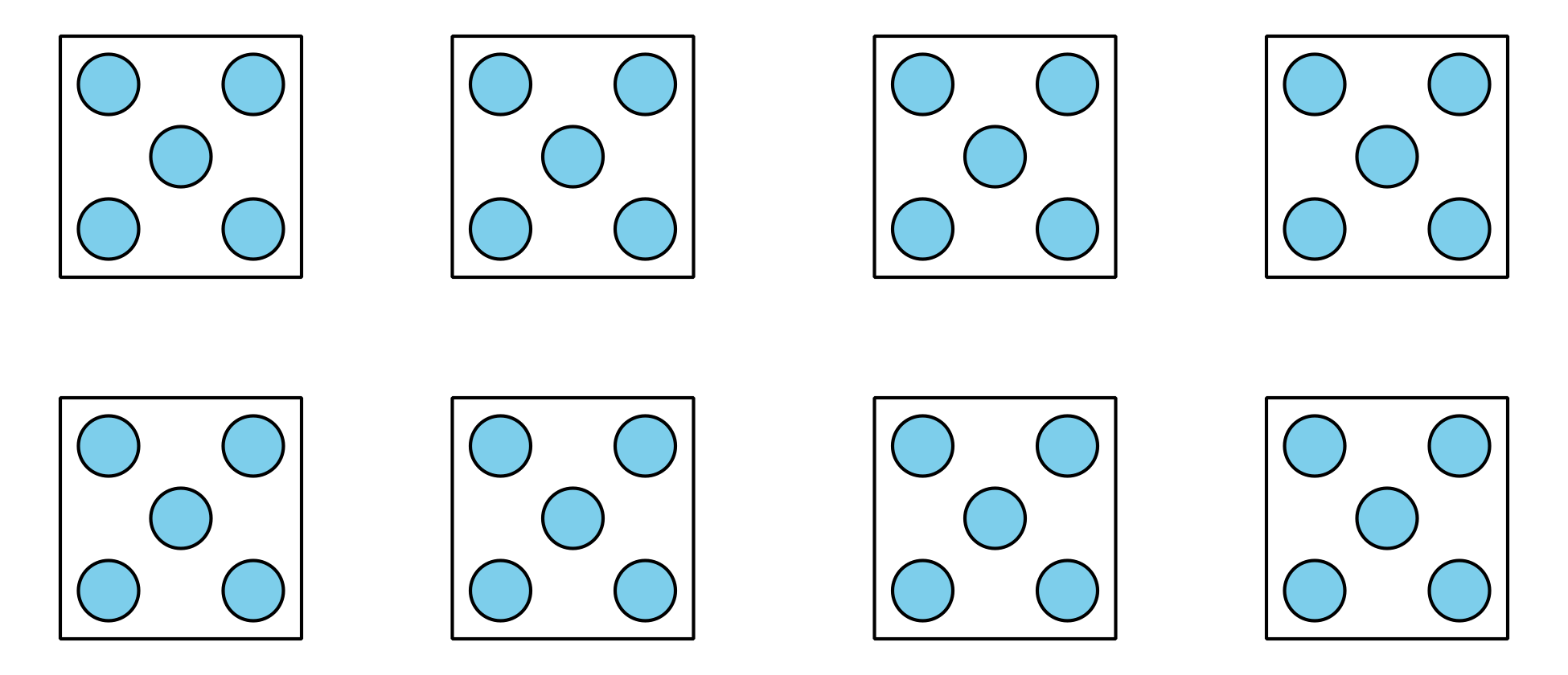 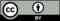 © CC BY 2021 Illustrative Mathematics®